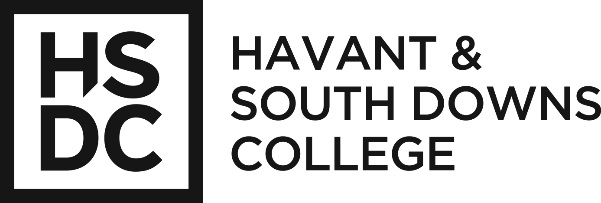 Job Description:Key Purpose:Key Responsibilities and Accountabilities:Cross-College Responsibilities and Accountabilities:This job description is current as at the date shown below.  In consultation with you, it is liable to variation by management to reflect or anticipate changes in or to the job.  You are liable to undertake such other duties as may reasonably be required of you, commensurate with your grade, at your initial or present place of work or at any other of the College’s operational sites.Person SpecificationKey to assessment methods:A = ApplicationI = InterviewP = PresentationW = Written assessmentPost:AAT Lecturer C ContractSalary Grade:£29.00 per hour Responsible to:Learning ManagerResponsible for:1To ensure outstanding success and progression of all students within the relevant Department through the delivery of, inspirational teaching, learning, assessment and support. These could be in a variety of roles-: Course Manager, Lecturer, Tutor and Assessor2To be a key member of the Department3To engage collaboratively with all colleagues in their roles as course leaders, teachers, assessors and to support staff in developing and contributing to a culture of high expectations, high standards, mutual respect both within the Department and CollegeATo plan and deliver high quality teaching, learning, assessment and support leading to excellent retention, achievement and success ratesBTo deliver formal scheduled teaching duties as follows: teaching; tutorials (as appropriate) and student assessmentCTo attend monthly/termly meetings (to include the sharing of good practice and resources with other colleagues) or as otherwise instructed DTo record, share and regularly monitor student progressETo prepare Learning Planners, keep relevant records and undertake all administration relevant to teaching dutiesFTo participate in student reviews, reference writing, and the setting and marking of assessed workGTo set and mark internal examinations and moderate subjects/modules, as appropriateHTo deliver effective student guidance and participate in the course evaluation processes. Carry out the processes involved in completing student learning agreementsITo undertake relevant effective personal professional development and training as required JYou are liable to undertake such other duties as may reasonably be required of you, commensurate with your grade, at your initial or present place of work or at any other of the College’s operational sites1Participate in Performance Management and professional development activities as required2Value and promote diversity and equal opportunities3Work within health and safety guidelines and be aware of your responsibilities for health and safety4Adhere to all College policies and procedures5Be responsible for safeguarding and promotion of the welfare of children, young people and vulnerable adultsQUALIFICATIONS & TRAININGEssentialDesirableHow assessediDegree in relevant subject.DAiiCertificate in Education/PGCE or equivalent.DAiiiTeaching or Instructing experienceEKNOWLEDGE, EXPERIENCE & UNDERSTANDING (CURRENT)ivLeadership and Management experienceEA IvProven track record of teaching success shown by high student achievementDA IviAbility to teach range of Level 3 & 5 L&M coursesEA IviiUp to or at least 2 years’ experience in teaching/training/Lecturing.DviiiTo able to offer pastoral support to cohort teaching group. EixConfident and creative use of IT to promote and enhance learning and social media literate.EA ISKILLS & ATTRIBUTESxExcellent communication skills.EA IxiSound understanding of and commitment to safeguarding and equality and diversity in the context of education.EA IxiiA passion for both your subject and for student success.EA IxiiiA flexible and proactive approach; and an ability to react quickly to changes in circumstances and environment.EA IxivSelf motivated with the ability to be innovative and display initiative.EA IxvAbility to multi task and cope with a demanding work schedule.EA I